Isla Vista Tenants Union Minutes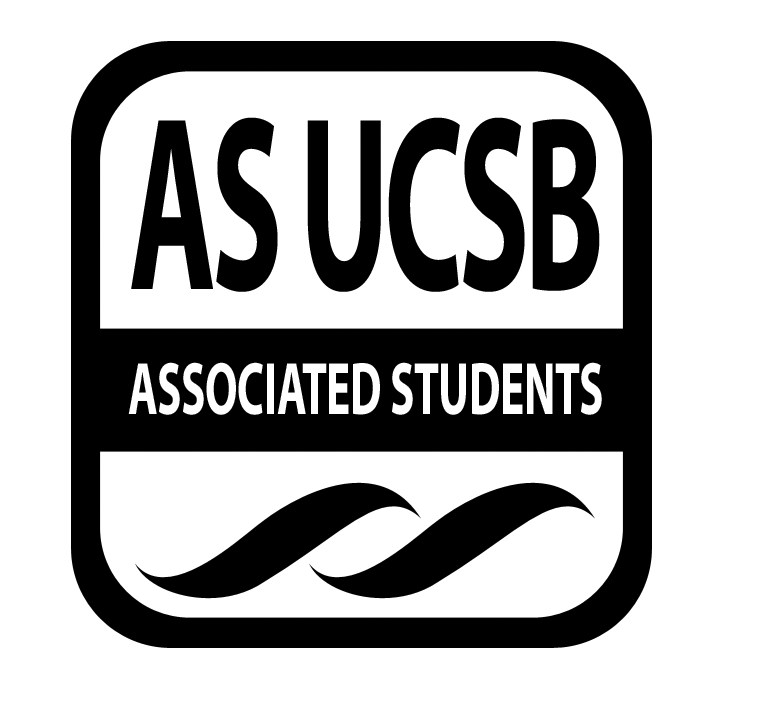 Associated Students 11/10/2016, 6:36 PM Pardall Center CALL TO ORDER by Alexandra Meallet at 6:30pmA. MEETING BUSINESSRoll Call MOTION/SECOND: Diego/IsabelleMotion to excuse Christina’s absence. ACTION: Vote: ConsentIce Breaker: Name one fun thing you want to do at retreat next weekend! B. PUBLIC FORUMREPORTS  Advisor’s Report Diana Collins PuenteAaron Jones Take care of yourselves and each other. Resources are available, including myself, so don’t hesitate. Also, enjoy the long weekend! Executive Officer’s Report(s) Christina NewsletterBecause we are so close to the end of Fall quarter, I feel that it is best to begin the newsletter starting January. That will give me time to figure out what is the most appropriate and effective way for our newsletter to look like. I will work on 2-3 layouts so that I can get opinions from everyone with what works the best!Monthly newsletter might be better in my opinion, but multiple pages rather than 1 (so front and back)? More time can be spent on the newsletter becoming more polished, but that does mean that our events need to be planned more than a month ahead of time so they can be written about, etc.EVPLA’s Community Events Coordinator was wondering if IVTU was planning on hosting any events to have the office help out with, or even help with co-hostingMost likely starting winter quarter OutreachWhat do you guys think about starting an IVTU instagram/twitter?More of an immediate way to communicate to the IV community Can post for GFP, other events (like 1st annual kick off concert), or even a question and answer type of thing (like a “Did you know...?”)QuestionRegarding office hours... Should I have been having them? It is on the manual to hold 2 office hours (and I’m assuming that it is each week). Please let me know! :)DiegoHousing Assurance programCreate a Prezi/PowerpointPresent to AS senate November 16, 2016IsabelleGFP; first week I posted on Free/Buy/Sell/Trade page on FBContacted SB Printing Can we get the IVTU logo from SB printing in vector form? Increase marketing funds for IVTU merch in order to stock up before Winter quarter Only people left to update on website is Maya and myself AlexPlease fill out the doodle I sent to find a time to hold a one-on-one meeting with the IV Food CoopFound other location options for retreat, let me know what you thinkPlease let me know if you want to carve out time to cover anything specific during retreat. The agenda will be finalized next week!Senator - EVPLA - ACCEPTANCE of AGENDA/CHANGES to AGENDA MOTION/SECOND: Selena/IsabelleMotion to accept today’s agenda. ACTION: Vote: ConsentACCEPTANCE of ACTION SUMMARY/MINUTESApproval of our Action Summary/Minutes from 11.3.2016  MOTION/SECOND: Isabelle/SelenaMotion to approve 11.3.2016 MinutesACTION: Vote: ConsentACTION ITEMS  F-1. Old Business:  F-2 New BusinessMOTION/SECOND:Isabelle/DiegoMotion to allocate money to increase marketing funds by $1500.ACTION: Vote: ConsentMOTION/SECOND:Diego/IsabelleMotion  for the IVTU board to sponsor the Housing application grant program, that will be officially proposed to A.S. senate on November, 16, 2016ACTION: Vote: ConsentDISCUSSION ITEMS Food, Nutrition and Basic Skills Pilot ProgramWhat do we want to do?Renter’s panelHousing in IV info session for freshmen/whoever else needs itWe will work this into our winter calendar REMARKSADJOURNMENTMOTION/SECOND: Maya/DiegoMotion to adjourn the meeting at 7:14pmACTION: Vote: ConsentNameNote:NameNote:Alexandra MealletPresentAaron JonesPresentChristina PakAbsent Diana Collins PuenteAbsentDiego Guerrero PresentMaria HoangAbsentIsabelle MartinezPresentSteven Stovall AbsentSelena LopezPresentFelipe Recinos AbsentMaya HalthorePresent